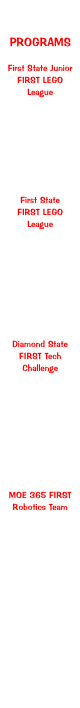 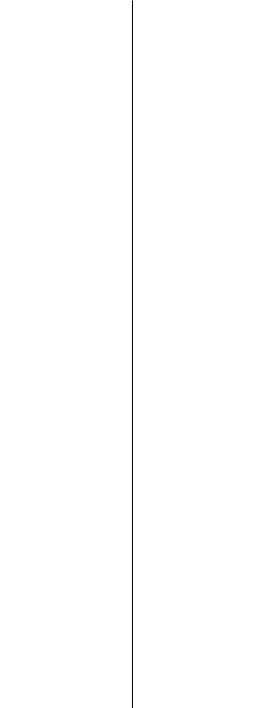 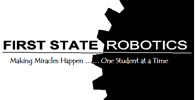 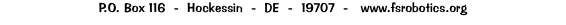 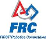 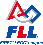 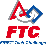 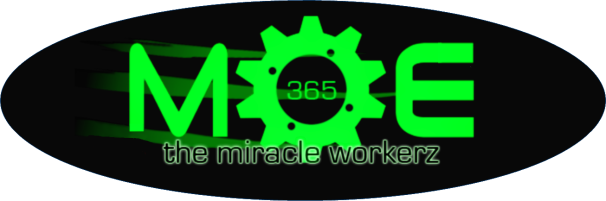 September, 2013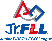 Dear Business Leader,FIRST Team 365, “The Miracle Workerz”, (www.moe365.org) is a local area FIRST Robotics Team.  As adult volunteers, we are helping to raise money by hosting a Silent Auction and Wine & Beer Tasting.  At this event there will be a Silent Auction, Basket Raffles, and a Cash Raffle.  The profits from this fundraiser will be used to help defray travel expenses for those participating in our robotics program.  A donation from your business would help tremendously and be very much appreciated.  Your business name will be proudly displayed to thank all of our sponsors. The team consists of students from 17 high schools in Delaware, Pennsylvania and Maryland.  This program is part of FIRST (For Inspiration and Recognition of Science and Technology: www.usfirst.org) founded by Dean Kamen.  Involvement in the FIRST program exposes young people to the world of science, technology, engineering and math (STEM) and inspires them to pursue intellectual excellence.  Talented professionals mentor these students through the process of solving complex and challenging questions in a fun and exciting atmosphere.  These mentors are all volunteers who spend countless hours to help these students succeed!The students spend one night a week in the fall learning the basics of engineering and robotics.  Starting in January, they spend four days per week for six weeks, building a robot to compete in regional robotics competitions during the late winter and early spring culminating with the World Championship in St. Louis.These students are our future engineers and scientists.  We thank you for helping us to fulfill our student’s goals.  All donations are tax-deductible through our parent organization, First State Robotics, Inc., a 501(c) (3) corporation (Tax ID: 20-0613092).Sincerely,Craig & JoAnne Gross, Parent Boosterzcraiggross1@gmail.com